¡Ha comenzado la búsqueda del tema para el Programa National PTA Reflections® 2017-2018! El alumno que entregue la entrada ganadora recibirá $100, y su tema será anunciado en la Convención y Exposición Nacional de la PTA en junio de 2017.  Por favor, consulte los temas anteriores en la siguiente página.  No se considerarán los temas repetidos. Use este formulario para entregar las ideas para el tema.  Sólo se considerarán los formularios originales firmados.Presentar entradas en <NOMBRE DE PTA ESTATAL> antes del <INSERTAR FECHA LÍMITE>.Nombre del alumno: _______________________________________________ Grado: _______Dirección: ___________________________________________________________________Ciudad: ___________________________________________________ Estado: ___________CP: _________________Teléfono del padre o tutor: ________________________ Email: _________________________→______________________________		→__________________________________  	   Firma del alumno					   Firma de padre/tutor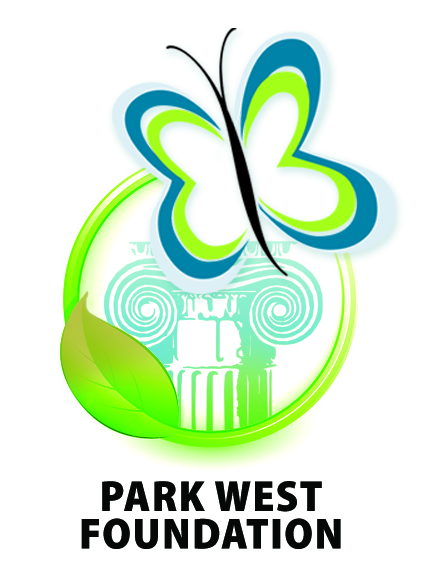 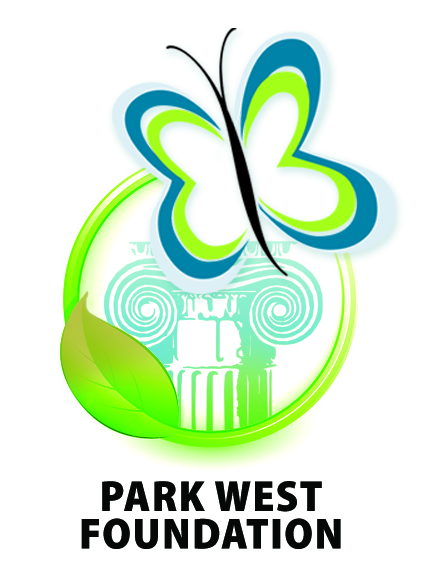 1969-1970	Reflections: Niños y jóvenes, espejo de su mundo		1970-1971	Reflections: Niños y jóvenes, mirada al mañana	1971-1972	Reflections: América, la bella, la fea			1972-1973	Reflections: Este es nuestro país	        			1973-1974	Desde el mar hasta el brillante mar						1974-1975	Nuestra herencia - Nuestras esperanzas	        			1975-1976	Espíritu del ’76—Milagro de América		1976-1977	Lo que el mundo necesita ahora	         1977-1978	El amor es…					1978-1979	Mira fuera de tu ventana		         1979-1980	Pasando las puertas del mañana			1980-1981	Lo que la familia significa para mí	         1981-1982	Lo que me hace sonreír				1982-1983	La vida en aquellos Estados Unidos	         1983-1984	Tengo un sueño					1984-1985	Lo que desata mi imaginación	         1985-1986	Desde la vista de la libertad		1986-1987	En celebración: Un pasado para recordar, un futuro para moldear	        1987-1988	Maravillas del mundo				1988-1989	Experiencias orgullosas		         1989-1990	¿Dónde termina el cielo?			1990-1991	Si tuviera un deseo			         1991-1992	Explorando nuevos inicios			1992-1993	Imagina que			1993-1994	Si pudiera darle un regalo al mundo			1994-1995	Atrévete a descubrir		         1995-1996	Solo abre tus ojos y mira			1996-1997	Podrá suceder		         	         1997-1998	No sería genial si…			1998-1999	De repente te das vuelta y...        1999-2000	Todo es posible…				2000-2001	Sería realmente raro si…	         2001-2002	Tengo en mi mano…				2002-2003	Señales de valentía		         2003-2004	Estoy realmente feliz cuando…			2004-2005	Otro tipo de héroe		         2005-2006	Me pregunto si…					2006-2007	Mi lugar favorito		         2007-2008	Puedo hacer una diferencia si…			2008-2009	¡Uau!				         2009-2010	Belleza es…					2010-2011	Juntos podemos…		         2011-2012	Diversidad significa…				2012-2013	La magia de un momento…	2013-2014	Cree, sueña, inspira2014-2015	El mundo sería un mejor lugar si…2015-2016	Deja volar tu imaginación2016-2017	¿Cuál es tu historia?2017-2018	Al alcance